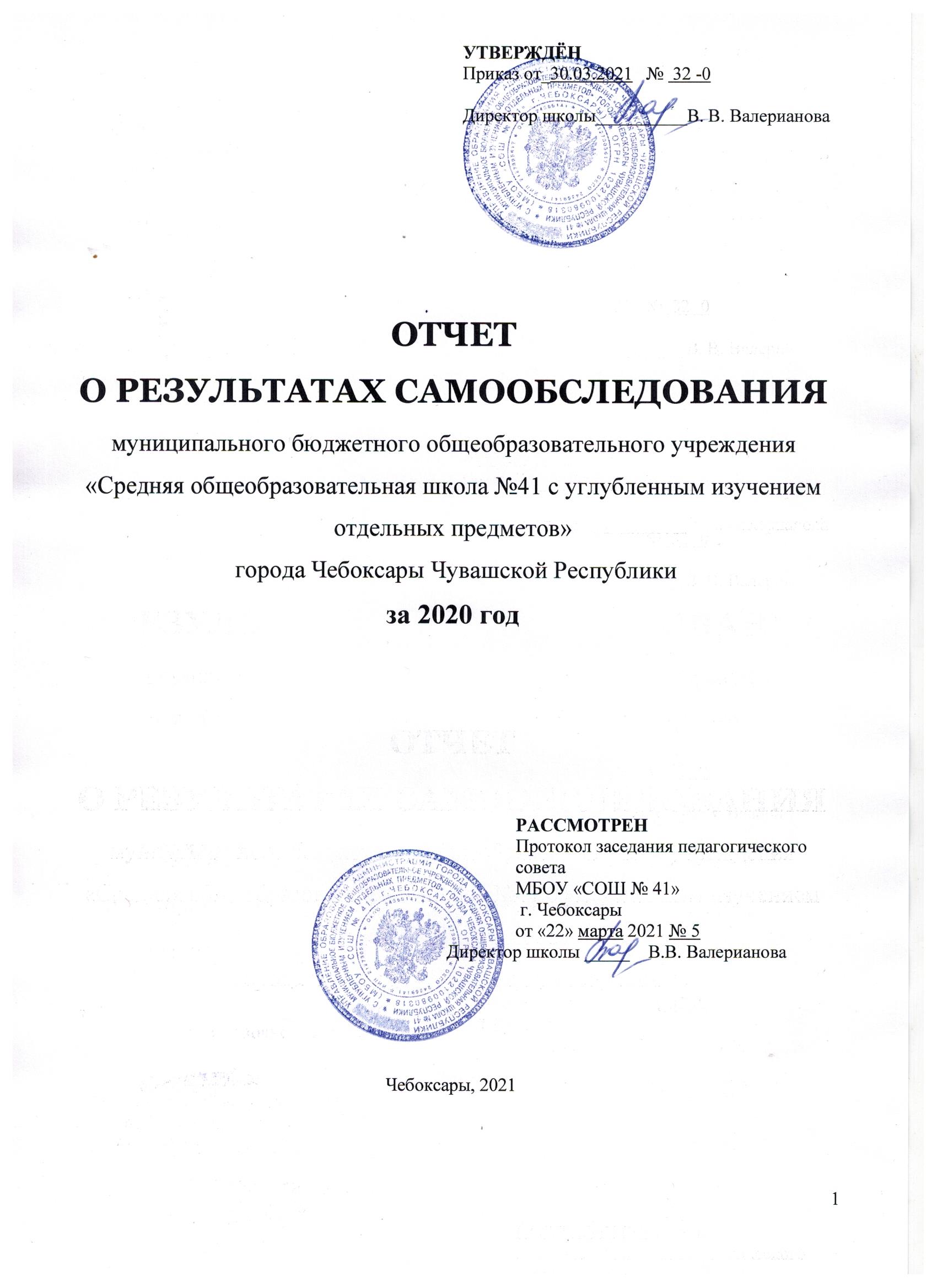 Содержание:        I.	Аналитическая часть…………………………………………………………...31.1. Оценка образовательной деятельности МБОУ «СОШ №41» г. Чебоксары…...3. Оценка системы управления МБОУ «СОШ №41» г. Чебоксары………….......5.  Оценка содержания и качества подготовки обучающихся……………………6.  Оценка организации учебного процесса……………………………………….111.5. Оценка востребованности выпускников…………………………………………161.6.  Оценка качества кадрового обеспечения………………………………………..171.7. Оценка учебно-методического обеспечения…………………………………….271.8. Оценка библиотечно-информационного обеспечения………………………….291.9. Оценка материально - технической базы………………………………………... 301.10.  Оценка функционирования внутренней системы оценки качества образования ………………………………………………………………….31      II.  Результаты анализа показателей деятельности организации………………..332.1. Приложение № 1. Показатели деятельности МБОУ «СОШ №41» г. Чебоксары, подлежащей самообследованию………………………………………………………………………34     III. Общие выводы и предложения ………………………………………………..37ОТЧЕТ О РЕЗУЛЬТАТАХ САМООБСЛЕДОВАНИЯмуниципального бюджетного общеобразовательного учреждения «Средняя общеобразовательная школа №41 с углубленным изучением отдельных предметов» города Чебоксары Чувашской Республикиза 2020 годАналитическая часть1.1. Оценка образовательной деятельности МБОУ «СОШ №41» г. Чебоксары	Муниципальное бюджетное общеобразовательное учреждение «Средняя общеобразовательная школа № 41 с углубленным изучением отдельных предметов» города Чебоксары Чувашской Республики (далее – Учреждение) создано в соответствии с законодательством Российской Федерации и  постановлением администрации города Чебоксары от 31.08.2011г. № 364 «О создании муниципального бюджетного общеобразовательного учреждения «Средняя общеобразовательная школа № 41 с углубленным изучением отдельных предметов» города Чебоксары Чувашской Республики».Муниципальное бюджетное общеобразовательное учреждение «Средняя общеобразовательная школа № 41 с углубленным изучением отдельных предметов» города Чебоксары Чувашской Республики является образовательной организацией, осуществляющей в качестве основной цели её деятельности образовательную деятельность по образовательным программам начального общего, основного общего и (или) среднего общего образования.Организационно-правовая форма: учреждение.Тип учреждения: бюджетное.Тип образовательной организации: общеобразовательная организация. В соответствии с Федеральным законом «О некоммерческих организациях» Учреждение является некоммерческой организацией, созданной муниципальным образованием города Чебоксары для выполнения работ, оказания услуг в целях обеспечения реализации предусмотренных законодательством Российской Федерации полномочий органов местного самоуправления в сфере образования.Полномочиями органов местного самоуправления в сфере образования, в целях реализации которых Учреждение осуществляет свою деятельность согласно статье 16 Федерального закона «Об общих принципах организации местного самоуправления в Российской Федерации», являются организация предоставления общедоступного и бесплатного начального общего, основного общего, среднего общего образования по основным общеобразовательным программам на территории городского округа.Наименование Учреждения:Полное: на русском языке: муниципальное бюджетное общеобразовательное учреждение «Средняя общеобразовательная школа № 41 с углубленным изучением отдельных предметов» города Чебоксары Чувашской Республики;муниципальное бюджетное общеобразовательное учреждение «Средняя общеобразовательная школа № 41 с углубленным изучением отдельных предметов» города Чебоксары Чувашской Республики;на чувашском языке: Чăваш Республикинчи Шупашкар хулин «Пĕтĕмĕшле вăтам пĕлÿ, уйрăм предметсемпе тарăн пĕлÿ паракан 41-мĕш шкул» муниципалитетăн пĕтĕмĕшле вĕренÿ паракан бюджет учрежденийĕ; Сокращенное: на русском языке: МБОУ «СОШ № 41» г. Чебоксары;          на чувашском языке: Шупашкар хулин «Пĕтĕмĕшле вăтам тата уйрăм предметсемпе тарăн пĕлÿ паракан 41-мĕш шкулĕ».Учредителем Учреждения является муниципальное образование – город Чебоксары – столица Чувашской Республики. Согласно части 2 статьи 125 Гражданского кодекса Российской Федерации и муниципальным правовым актами муниципального образования города Чебоксары – столицы Чувашской Республики от имени данного муниципального образования: Местонахождение школы: Юридический адрес: 428000, Чувашская Республика, г. Чебоксары, ул. Шумилова, д. 33.Директор школы: Валерианова Вероника Владиславовна, Почетный работник общего образования Российской Федерации (2005)Предметом деятельности Учреждения является реализация конституционного права граждан Российской Федерации на получение общедоступного и бесплатного начального общего, основного общего и среднего общего образования в интересах человека, семьи, общества и государства; обеспечение охраны и укрепления здоровья и создание благоприятных условий для разностороннего развития личности, в том числе возможности удовлетворения потребности учащихся в самообразовании и получении дополнительного образования; обеспечение отдыха граждан, создание условий для культурной, спортивной и иной деятельности населения.Учреждение осуществляет образовательную деятельность по образовательным программам начального общего образования, основного общего образования, среднего общего образования.Лицензия на образовательную деятельность, выданная Министерством образования и молодежной политики Чувашской Республики 28 ноября 2011 года, серия РО №032743, регистрационный номер 672. Срок действия лицензии - бессрочно.Свидетельство о государственной аккредитации образовательной деятельности по основным общеобразовательным программам в отношении каждого уровня общего образования аккредитации: выдано "12" ноября 2015 года, Министерством образования и молодежной политики Чувашской Республики. Серия 21А01 №0000641, срок действия свидетельства до "20"февраля 2025 года.Права, обязанности, ответственность педагогических работников и иных работников Учреждения устанавливаются законодательством Российской Федерации, правилами внутреннего распорядка, локальными нормативными актами Учреждения, должностными инструкциями и трудовыми договорами.Учреждение принимает локальные нормативные акты в пределах своей компетенции в соответствии с законодательством Российской Федерации в порядке, установленном Уставом школы.МБОУ «СОШ №41» г. Чебоксары имеет официальный сайт в сети Интернет:  http://sosh41.citycheb.ru/,  где имеется полная информация о школе. Образовательная деятельность в МБОУ «СОШ №41» г. Чебоксары организуется в соответствии с Федеральным законом от 29.12.2012 № 273-ФЗ «Об образовании в Российской Федерации», ФГОС начального общего, основного общего и среднего общего образования, СП 2.4.3648-20 «Санитарно-эпидемиологические требования к организациям воспитания и обучения, отдыха и оздоровления детей и молодежи», СанПиН 1.2.3685-21 «Гигиенические нормативы и требования к обеспечению безопасности и (или) безвредности для человека факторов среды обитания», другими нормативными правовыми актами, которые регулируют деятельность образовательных организаций, основными образовательными программами. локальными нормативными актами Школы.Учебный план 1–4-х классов ориентирован на 4-летний нормативный срок освоения основной образовательной программы начального общего образования (реализация ФГОС НОО), 5–9-х классов – на 5-летний нормативный срок освоения основной образовательной программы основного общего образования (реализация ФГОС ООО), 10–11-х классов – на 2-летний нормативный срок освоения образовательной программы среднего общего образования (реализация ФГОС СОО).В 2020 году в результате введения ограничительных мер в связи с распространением коронавирусной инфекции часть образовательных программ в 2019/2020 и в 2020/2021 учебных годах пришлось реализовывать с применением электронного обучения и дистанционных образовательных технологий. Для этого использовались федеральные и региональные информационные ресурсы, в частности, платформа «Онлайн-образование» (Моя школа в online), Российская электронная школа, платформа Учи.ру.Результаты педагогического анализа, проведенного по итогам освоения образовательных программ в дистанционном режиме, свидетельствуют о небольшом снижении результативности образовательной деятельности в начальной и основной школе. Причину данной ситуации видим в следующем:недостаточное обеспечение обучающихся техническими средствами обучения – компьютерами, ноутбуками и др., высокоскоростным интернетом;недостаточное внимание родителей (законных представителей) обучающихся при организации домашней обстановки, способствующей успешному освоению образовательных программ;не успешность работников Школы в установлении полноценного взаимодействия с родителями, проведении достаточных разъяснений о включенности в дистанционные занятия и значимости их для обучающихся.Исходя из сложившейся ситуации, в плане работы Школы на 2021 год необходимо предусмотреть мероприятия, минимизирующие выявленные дефициты, включить мероприятия в план ВСОКО.1.2. Оценка системы управления МБОУ «СОШ №41» г. ЧебоксарыУправление образовательной организацией осуществляется на основе сочетания принципов единоначалия и коллегиальности. Единоличным исполнительным органом Учреждения является директор, назначенный главой администрации города Чебоксары, на срок, установленный трудовым договором. Директор принимает решения самостоятельно, если иное не установлено настоящей главой, и выступает от имени Учреждения без доверенности.  Органами коллегиального управления Учреждения являются: Общее собрание работников образовательного учреждения;Педагогический совет;Управляющий совет.Структура управления МБОУ «СОШ №41» г. ЧебоксарВ течение 2020 года проведено 4 собрания работников школы, 10 педагогических советов, из них 4 тематических педагогических совета на темы: Анализ работы школы за 2019-20 учебный год, Реализация педпроекта «Цифровые образовательные технологии», «Использование педагогических образовательных технологий, способствующих повышению качества образования в условиях ФГОС», «Творческое развитие обучающихся в системе дополнительного образования и внеурочной деятельности».  В плановый период было проведено 4 заседания Управляющего совета школы. На заседаниях обсуждались вопросы создания в школе безопасных условий, расходования внебюджетных и бюджетных средств, открытия профилей. Члены Совета принимали участие в общешкольных родительских собраниях, становились членами жюри школьных мероприятий, праздничных и спортивных мероприятий образовательной организации.Выводы: Развивающаяся система управления в МБОУ «СОШ №41» г. Чебоксары позволяет педагогическому коллективу и коллективу учащихся, общественности и родителям учащихся принимать активное участие в управлении образовательным учреждением и успешно решать задачи стратегического планирования, определения приоритетов развития школы и материально-технического обеспечения. По итогам 2020 года система управления Школой оценивается как эффективная, позволяющая учесть мнение работников и всех участников образовательных отношений. В следующем году изменение системы управления не планируется.В 2020 году систему управления внесли организационные изменения в связи с дистанционной работой и обучением. В перечень обязанностей заместителя директора по УВР добавили организацию контроля за созданием условий и качеством дистанционного обучения. Определили способы, чтобы оповещать учителей и собирать данные.1.3. Оценка содержания и качества подготовки обучающихся 	Анализ учебной деятельности в 2020 году показывает, что, благодаря целенаправленной работе педагогического коллектива по обеспечению государственных гарантий прав граждан на получение общедоступного качественного образования, государственный стандарт общего образования выполняется. Динамика результатов   качества образования за последние три годаСтатистика показателей за 2017–2020 годыВывод: По итогам последних трех лет качество образования практически остается на том же уровне, что говорит о стабильности образовательного процесса в школе. Приведенная статистика показывает, что положительная динамика успешного освоения основных образовательных программ сохраняется, при этом стабильно растет количество обучающихся школы.Обучающихся с ОВЗ и инвалидностью в 2020 году 15 человек, 2 из них на домашнем обучении. Остальные успешно обучаются в обычных классах по адаптированным программам.В 2020 году наша школа продолжает успешно реализовывать рабочие программы «Второй иностранный язык: «немецкий. французский» с 2010 года, «Родной язык: чувашский», «Родная литература: чувашская», которые внесли в основные образовательные программы основного общего и среднего общего образования в 2016 году. В 2020 учебном году в связи с неблагоприятной эпидемиологической обстановкой, связанной с распространением новой коронавирусной инфекции на территории России, девятиклассники, ОГЭ не сдавали,  все выпускники 9- х классов в количестве 101 человек, получили аттестаты на основании Приказа Минпросвещения России от 11 июня 2020 г. № 295 «Об особенностях выдачи аттестатов об основном общем и среднем общем образовании в 2020 году». 3 аттестата особого образца (с отличием).Результаты итоговой аттестации выпускников 11-х классов за 2019, 2020 годы в сравненииБаллы за ЕГЭ (>= 80):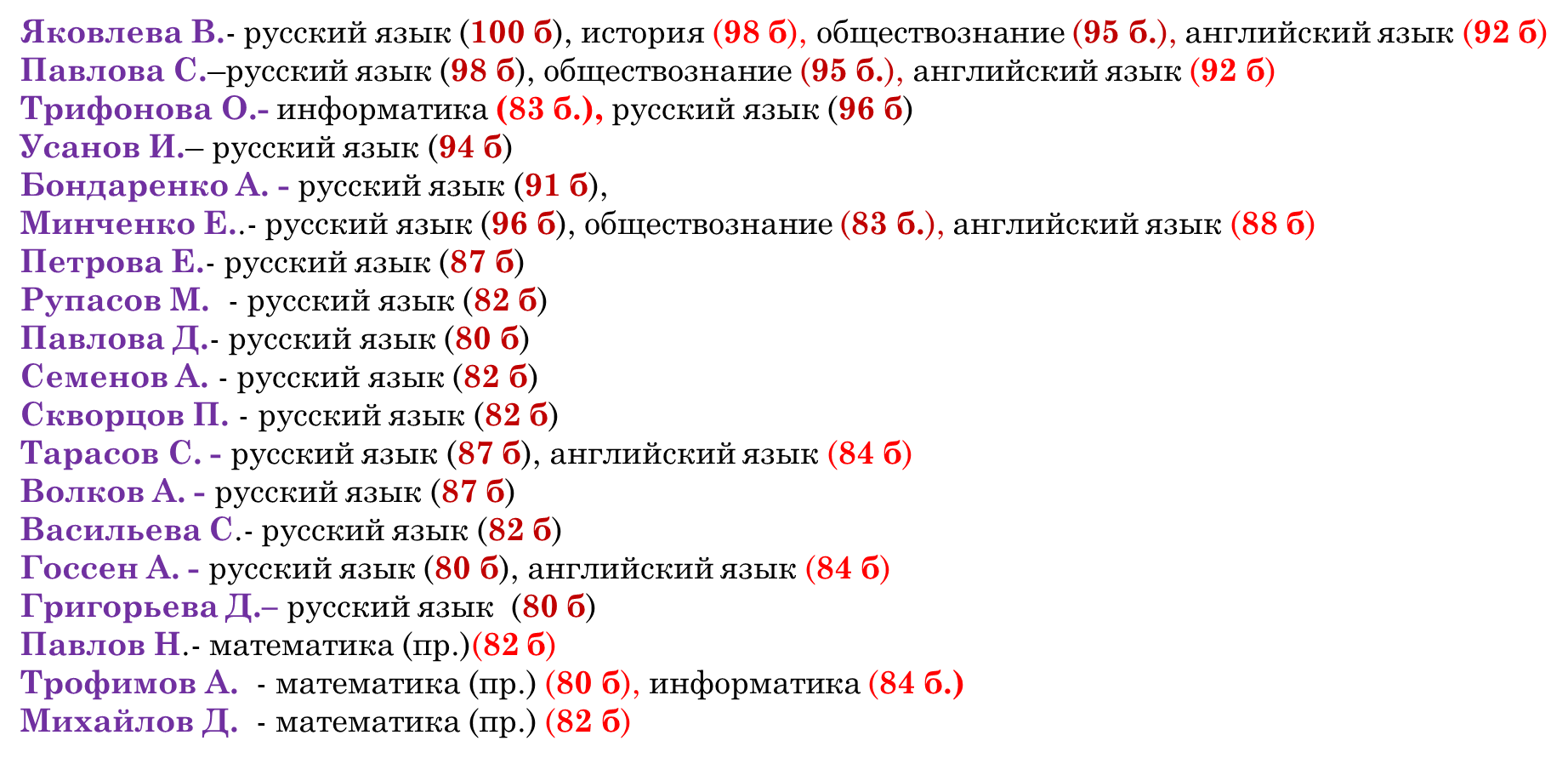 Количество выпускников, получивших аттестаты об основном общем образованииза три последних годаВывод: По итогам 2020 года наблюдается рост среднего балла по основным предметам (русский язык на 1 балл выше, математика профильная выше на 8 баллов). Из 32 выпускников 11 класса 32 были допущены к государственной итоговой аттестации и прошли её успешно все.  19 выпускников по 5 предметам (русский язык, английский язык, обществознание, математика профильная, информатика) набрали больше 80 баллов, это оправдывает выбранный ими профиль (филологический, физико-математический) В течение календарного 2020 года в МБОУ «СОШ № 41» г. Чебоксары проводились предметные олимпиады, научно – практические конференции, конкурсы, победители и призеры которых в дальнейшем принимали участие в мероприятиях на городском, региональном, всероссийском уровнях.  Динамика результатов Всероссийской олимпиады школьников за последние 4 года Выводы: В 2020 в связи с ограничениями по профилактике и распространению короновирусной инфекции количество участников школьного этапа уменьшилось, победителей и призеров на 20 человек стало меньше, несмотря на это, участников муниципального этапа стало больше на 88 человек, а победителей и призеров на 1 человек больше. Участников регионального этапа увеличилось на 3, призеров и победителей на 2 больше.Итоги муниципального этапа всероссийской олимпиады школьников 2020 годаИтоги регионального этапа всероссийской олимпиады школьников 2020 годаВывод: В 2020 году наблюдается увеличение в среднем на 2 человека количества призеров Всероссийской олимпиады школьников. Итоги участия учеников 1-4 классов в конкурсах  XXV Республиканские интеллектуальные игры младших школьников в 2020 годуРеализация программ профильного обученияВнутренняя система оценки качества образованияДинамика индивидуального обучения на дому обучающихся за 5 летВоспитательная работаВ 2020 году Школа провела работу по профилактике употребления психоактивных веществ (ПАВ), формированию здорового образа жизни и воспитанию законопослушного поведения обучающихся. Мероприятия проводились с участием обучающихся и их родителей.Проведены обучающие онлайн-семинары для учителей специалистами по вопросам здорового образа жизни, по вопросам диагностики неадекватного состояния учащихся. Проводилась систематическая работа с родителями по разъяснению уголовной и административной ответственности за преступления и правонарушения, связанные с незаконным оборотом наркотиков, незаконным потреблением наркотиков и других ПАВ.Дополнительное образованиеДополнительное образование ведется по программам следующей направленности:техническое;художественное;физкультурно-спортивное;Во второй половине 2019/2020 учебного года и в первой половине 2020/2021 учебного года пришлось ввести дистанционные занятия по программам дополнительного образования. Учет родительского мнения показал, что почти половина родителей (законных представителей) обучающихся не удовлетворены подобным форматом занятий по дополнительному образованию.Анализ данных по посещению детьми занятий дополнительного образования показывает снижение показателя по охвату в связи с переходом на дистанционный режим, особенно по программам технической и физкультурно-спортивной направленности, что является закономерным.1.4.	Оценка организации учебного процесса1. Учебная деятельностьУчебный год в школе начинается 1 сентября. Продолжительность учебного года, учебной недели, сроки проведения и продолжительность каникул устанавливаются календарным учебным графиком работы с учетом требований действующего законодательства, график размещен на сайте школе по адресу: sosh41.citycheb.ru в баннере «документы» Продолжительность учебной недели: Пятидневная учебная неделя – 1- 7 классы; Шестидневная учебная неделя - 8-11 классыПродолжительность каникул для обучающихся 1 классов 37 дней, для 2-11 классов 30 дней.Летние каникулы (не менее 8 недель):1-8 классы с 31 мая по 31 августа.9,11 классы, начиная со следующего дня после завершения государственной итоговой аттестации по 31 августа.Летние каникулы в 10-м классе устанавливаются с учетом графика проведения учебных сборов в области обороны и подготовки по основам военной службы по 31 августа.Промежуточная аттестация в переводных классах (в 1-11 классах) проводится без прекращения общеобразовательного процесса в соответствии с Уставом школы и Положением о промежуточной аттестации.Образовательный процесс в школе осуществляется в одну смену.Продолжительность урока (академический час) во всех классах не превышает 45 минут.Школа работает по программам ФГОС НОО 1-4 классы и ФГОС ООО 5-9 классы, 10 класс ФГОС СОО, 11 класс по базисному учебному плану общеобразовательных учреждений Чувашской Республики с русским языком обучения, утвержденный приказом Министерства образования и молодежной политики Чувашской Республики от 05.08.2013 г. № 1550 «О базисном учебном плане общеобразовательных учреждений Чувашской Республики», обеспечиваются федеральный, школьный компоненты учебного плана. При составлении учебного плана соблюдалась преемственность между программами НОО, ООО и СОО. Уровень недельной нагрузки на учащегося не превышает предельно допустимой нормы.  Образовательная деятельность в 2020 учебном году осуществлялась в 1-4 классах через реализацию программы «Школа России». В соответствии с задачей создания благоприятных условий для качественного образовательного процесса и развития способностей учащихся в соответствии с их интересами, осуществления принципов дифференциации и удовлетворения образовательных потребностей родителей и учащихся в 9 классах осуществлялось предпрофильное обучение, включающая элективы: «В лабиринтах математики», «В мире лингвистики», «Культура родного края на английском языке» В 10-11 классах было организовано профильное обучение по гуманитарному и технологическому направлениям. На профильном уровне изучались предметы: иностранные языки, русский язык, литература, обществознание, математика, физика, информатика.  В Учебный план включены элективные учебные предметы: «Избранные вопросы математики», «Основные вопросы информатики», «Технический перевод», Страноведение Англии», «Страноведение Америки», «Мир и человек», «Оптика в природе и технике». В учебном плане присутствовали базовые и профильные общеобразовательные предметы. Последние же и определяли направленность профиля. Организация профильного обучения носит системный характер и проходит на удовлетворительном уровне. В 2020 году организовано индивидуальное обучение на дому 2 обучающихся. На семейном образовании по заявлению родителей и приказу Управления образования администрации города Чебоксары обучались 2 человека.Во второй половине дня в школе организовано проведение индивидуальных консультаций, работа кружков, секций, общешкольные творческие дела и дела классных коллективов работа  занятия допобразования.В 1-4 классах организовано 16 групп продленного дня для обучающихся 1-4-х классов. В школе также ведется инновационная   деятельность:1. Наличие в образовательной организации нормативно-правовых и организационно-методических условий системной инновационной деятельности:1) Школьное научное общество «Знание – сила»2) Орган ученического самоуправления - детское школьное объединение «Совет STARшеклассников».2. Проектная деятельность Вывод: Ежегодно школа участвует в разных проектах. В таблице показаны 9 проектов 2020 года. Наша школа участвовала в ежегодном проекте международной оценки качества образования по модели PISA.  Наблюдается положительная динамика.3. Распространение инновационного опыта 1. Стажировочные (пилотные) площадкиВыводы: школа является стажировочной площадкой для различного контингента: студентов ВУЗов города, педагогов республиканского и городского уровня, 2) Сотрудничество   с детско-юношеским спортивным клубом «Отважный» в области физической культуры и спорта - секция «Кёкусенкай»3) Сотрудничество с Федерацией Карате ЧР в области физической культуры и спорта -секция «Карате»4) Сотрудничество и совместная деятельность с ФГБУОУВПО «Чувашский государственный университет им. И. Н. Ульянова», ФГБОУ ВО «ЧГПУ им. Яковлева» в области образования – помощь в проведении научно-практических конференций5) Сотрудничество с МБУДО «ДЮСШ №1» г. Чебоксары – секция «Ушу – Саньда»Грантовая деятельность образовательной организацииВыводы о грантовой деятельности в образовательной организации: Образовательной организации необходимо активизировать работу по направлению «Грантовая деятельность»;Необходимо сформировать условия, необходимые для эффективной грантовой активности педагогов.В соответствии с СП 3.1/2.43598-20 и методическими рекомендациями по организации начала работы образовательных организаций города Чебоксары в 2020/21 учебном году МБОУ «СОШ №41» г. Чебоксары:1. Уведомила управление Роспотребнадзора по городу Чебоксары о дате начала образовательного процесса;2. Разработала графики входа учеников через шесть входов в учреждение;3. Подготовила новое расписание со смещенным началом урока и каскадное расписание звонков, чтобы минимизировать контакты учеников;4. Закрепила классы за кабинетами;5. Составила и утвердила графики уборки, проветривания кабинетов и рекреаций;6. Подготовила расписание работы столовой и приема пищи с учетом дистанцированной рассадки классов, учеников к накрыванию в столовой не допускали;7. Разместила на сайте школы необходимую информацию об антикоронавирусных мерах, ссылки распространяли по официальным родительским группам в WhatsApp;8. Закупила бесконтактные термометры, тепловизоры – два стационарных на главные входы, один ручной, рециркуляторы передвижные и настенные для каждого кабинета, средства и устройства для антисептической обработки рук, маски многоразового использования, маски медицинские, перчатки. Запасы регулярно пополняются, чтобы их хватало на два месяца.Выводы: Организация образовательного процесса соответствует нормам СанПиН. В соответствии с ФГОС НОО, ООО, 1-9 классы, 10-11 классы по программам БУП ОУ ЧР.  Организация профильного и предпрофильного обучения носит системный характер и проходит на удовлетворительном уровне. Профильное и предпрофильное обучение ведется в соответствии с учебным планом школы. Работа по вовлечению учащихся в систему дополнительного образования осуществляется на удовлетворительном уровне. В 2020 году также продолжилась работа школы в инновационной деятельности, в создании условий для стажировочных площадок. 1.5.	Оценка востребованности выпускниковОсновным показателем работы педагогического коллектива является подготовленность выпускников к продолжению образования. В 2020 году из 31 человека, 28 (90,3%) выпускников поступили в высшие учебные заведения, из них 17 чел. (54%) - в ВУЗы Чувашской Республики, 11 чел. (35,5%) - в ВУЗы России (Казань, Москва, Санкт-Петербург, Нижний Новгород,). 19 (61 %) из них обучаются на факультетах по выбранному в школе профилю.Около 38 % выпускников 9-х классов 2020 года выпуска продолжают обучение в общеобразовательных организациях. Остальные 62% с сентября 2020 года обучаются в системе среднего профессионального образования.Вывод: Уровень востребованности выпускников школы можно признать удовлетворительным. Выпускники выбирают высшие учебные заведения и направления обучения на основе своих склонностей и способностей. Большинство выпускников МБОУ «СОШ № 41» г. Чебоксары конкурентоспособны, успешно продолжают дальнейшее обучение в профессиональных учебных заведениях, в том числе по выбранному в школе профилю.В следующем 2021 году педагогический коллектив школы продолжит сотрудничество с высшими учебными заведениями на предмет профориентации выпускников школы. Школа продолжит участие в муниципальном проекте «Университетские субботы» и «Профессиональная среда».1.6.	Оценка качества кадрового обеспеченияМБОУ «СОШ № 41» г. Чебоксары укомплектована кадрами, имеющими необходимую квалификацию для решения задач, определенных основной образовательной программой образовательной организации, способными к инновационной профессиональной деятельности. Педагогический коллектив школы достаточно опытный, с высокой работоспособностью и открыт для творчества. Грамотное руководство школой осуществляет директор школы, Почетный работник общего образования Российской Федерации – В.В. Валерианова. Административный состав: 3 заместителя директора по учебно-воспитательной работе, 1 заместитель по воспитательной работе, 1 заместитель директора по административно-хозяйственной работе. Весь административный состав по квалификационным требованиям соответствуют занимаемой должности. Для успешной и целенаправленной работы с обучающимися в школе работает учебно-вспомогательный персонал: 1 педагог – психолог, 2 социальных педагога, 1 педагог-библиотекарь.Учебно-воспитательный процесс в 2020 учебном году в МБОУ «СОШ №41» г. Чебоксары осуществляли 57 педагогов.Обеспеченность квалифицированными кадрами в 2019 году:Выводы: В 2020 году наблюдается рост доли педагогов, имеющих высшую категорию к имеющимся добавились еще 2 педагога с высшей категорией.  По стажу в 2020 году:Выводы: В 2020 году состав педагогического коллектива был укомплектован и стабилен, вакансии периодически возникали, но были закрыты. Ежегодно в коллектив вливаются 1,2 молодых специалиста не более, эта проблема всего Российского образования. Низкий уровень престижа профессии и заработной платы педагогов не влекут в школу молодых специалистов.Качество педагогического состава:  Аттестация педагогических и руководящих работников школы:Выводы: Из приведенной выше таблицы видно, что в 2020 году увеличилось количество педагогов с высшей категорией на 2 человекаПовышение квалификации педагогических и руководящих работников школы     Выводы: Ежегодно педагоги школы проходят курсы повышения квалификации на базе ЧРИО и других учебных заведений, 2020 год не исключение, в таблице видно какое количество педагогов прошли КПК.Участие педагогов в семинарах, вебинарах, КПК, круглых столах различного уровняВыводы: В 2020 году педагоги также активно участвовали в профессиональных конкурсах, что способствует их профессиональному росту. Из выше приведенной таблицы видно, что 29 педагогов приняли участие в профессиональных конкурсах различных направлений, все получили сертификаты. 1.7 Оценка учебно-методического обеспечения 	В МБОУ «СОШ №41» г. Чебоксары в 2020 году количество учебно- методической литературы составляет 15077 экз., в том числе: учебников -13887 экз.; учебно-методической литературы – 1090 экз., справочной литературы (энциклопедии, словари справочники) – 100 экземпляров.Учебники, используемые в образовательном процессе, соответствуют федеральному перечню учебников, рекомендованных Министерством образования и науки Российской Федерации к использованию в образовательном процессе в общеобразовательных учреждениях. Комплекты    учебно-наглядных   пособий по всем предметам учебного плана облегчают процесс запоминания, позволяют сделать урок более интересным и динамичным, «погрузить» учащегося в науку, создать иллюзию присутствия при экспериментах и опытах, содействуют становлению объемных и ярких представлений об учебных дисциплинах.  Причем учителя используют не только иллюстративный и схематичный методы, но и интерактивный, провоцирующий учащихся на размышление, поиск, дискуссию. Этому способствуют комплекты лабораторного оборудования по предметам, натуральных объектов, приборов, механизмов, моделей, макетов, изобразительных плакатов, схем, рисунков, фотографий, чертежей, графиков, таблиц, диаграмм. Средний уровень посещаемости библиотеки – 35 человек в день. Оснащенность библиотеки учебными пособиями достаточная. Ведется финансирование библиотеки на закупку периодических изданий и обновление фонда художественной литературы.Контроль за качеством обучения осуществляется с помощью интерактивных пособий с тестовыми заданиями. АРМ учителя позволяет работать в локальных и глобальных сетях, проводить анализ полученных данных.   Методическим советом школы проведено 6 заседаний. Темы заседаний: «Итоги участия обучающихся МБОУ «СОШ №41» в Региональном этапе ВОШ и НПК разных уровней», «Итоги работы методических объединений школы», «О проведении школьного этапа Всероссийской олимпиады школьников», «Адаптация учащихся 1-ых классов», «Итоги школьного этапа ВсОШ»», «Адаптация обучающихся 5-ых классов». На заседаниях рассмотрены вопросы, отражающие направления работы по плановой, аналитической, организационной, диагностической деятельности. В ходе заседаний Методического совета организована работа творческих групп по подготовке к педагогическим советам, семинарам, школьной НПК «Знание – Сила», методической неделе, подготовка к ГИА выпускных классов. Выводы: Таким образом, в 2020 году школа формирует у учащихся навыки самостоятельного поиска, обработки и анализа информации, способствует раскрытию творческого потенциала учащихся, достижению метапредметных результатов.    Учебно-методическое обеспечение процесса обучения позволяет планировать и создавать комплекс соответствующих средств обучения с учетом их преимущественных функций и возможностей, а также типичных ситуаций применения.1.8 Оценка библиотечно-информационного обеспеченияФонд школьной библиотеки формируется в соответствии с образовательными программами образовательного учреждения. Библиотека школы укомплектована учебниками по всем предметамВ школе ведется осуществление государственной политики в сфере образования через библиотечно-информационное обслуживание пользователей, обеспечение их прав на свободное и бесплатное пользование библиотечно-информационными ресурсами, гарантированное государством.В течение 2020 года школьная библиотека работала по плану, утвержденному администрацией школы. Работа проводилась с учетом разделов общешкольного плана.С 01 апреля 2020 года по 31 мая 2020 года проходили интернет-выставки, обзор читаемой художественной литературы, онлайн-викторины.Библиотека оказывала помощь в образовательном, информационном, культурном процессе школы. Обеспечивала учебный процесс, активно содействовала образованию, обучению, воспитанию и развитию обучающихся. Стремилась обслуживать всех потенциальных пользователей внутри школьного сообщества и удовлетворять конкретные потребности целевых групп. В течение года велось привлечение школьников к информации путем проведения различных мероприятий, содействовала воспитанию личности обучающихся, привития культуры и систематичности в чтении книги. Библиотека осуществляла работу совместно с педагогическим коллективом. Регулярно делался обзор литературы, оказывалась помощь ученикам и педагогам в подготовке к различным конкурсам, в проведении классных часов, родительских собраний, школьных праздников.В течение года проводилось 4 индивидуальных бесед с читателями о роли чтения в жизни человека, рекомендовались книги, проводились 9 книжных выставки, 4 экскурсии для первоклассников (1А, 1Б, 1В, 1Г): «Чудесная страна библиотека» Первое посещение библиотеки.• Путешествие по библиотеке. «Сюда приходят дети – узнают про все на свете». Понятие «читатель», «библиотека», «библиотекарь». Основные правила пользования библиотекой.Как самому записаться в библиотеку? Как самому выбрать книгу? (тематические полки, ящики, книжные выставки).• Игра-викторина «Знания – сила». Цель викторины: пробуждение у детей интереса к знаниям; воспитание желания познавать и обучаться через книги.• Чтение рассказа Л.Н. Толстого «Котенок», используя приемы критического мышления.  Ценность данной технологии в том, что она учит детей слушать и слышать, развивает речь, дает возможность общения, активизирует мыслительную деятельность, развивает познавательный интерес, реализуется системно-деятельностный подход в обучении на уроке, основа в ФГОС, 2 библиографических обзора, 10 литературных викторин, посвященные различным писателям. Особое внимание было уделено индивидуальной работе с читателями - обучающимися. Обучающиеся – это главная целевая группа пользователей библиотеки. Обучающиеся пользовались библиотекой для самых разных целей. Роль библиотеки заключалась в том, чтобы консультировать и обучать обучающихся этим видам работы и создавать в библиотеке такую учебную обстановку, которая обеспечивает ученику необходимую поддержку. Школьная библиотека принимала активное участие в поддержке этого направления и всегда готова была оказать помощь в поиске нужной информации. В библиотеке имеется АРМ с выходом в интернет и принтер для печати нужной информации.в октябре – ноябре прошел рейд по сохранности школьных учебников. Проверялось наличие обложенных учебников. В ходе рейда было выявлено, что учащиеся начальной школы добросовестно относятся к учебникам. Вместе с родителями они обернули и подписали все учебники. У некоторых учащихся 5-11-х классов учебники без обложек, небольшой части учебников требуется мелкий ремонт (подклеить, заменить обложку, стереть ластиком пометки). Отрадно, что их немного. С такими учащимися была проведена беседа «О бережном отношении к школьному учебнику». В основном же ребята вместе с родителями постарались и позаботились об учебниках. Рейд проводился с целью привить учащимся правила бережного обращения с учебной литературой. Напоминаем, что использование учебников из федерального перечня возможно до внесения изменений в федеральный перечень учебников или до полной утраты потребительских свойств учебника, поэтому необходимо сохранить их в достойном состоянии. Классные руководители и родители ознакомлены с информацией по итогам рейда.Школа имеет официальный сайт, адрес сайта: sosh41.citycheb.ru. Сайт является школьным публичным органом информации, доступ к которому открыт всем желающим. Сайт создается в целях активного внедрения информационных и коммуникационных технологий в практику деятельности муниципального общеобразовательного учреждения, информационной открытости, информирования обучающихся, населения. Создание и поддержка школьного сайта являются предметом деятельности образовательного учреждения по информатизации. Сайт является не отдельным, специфическим видом деятельности, он объединяет процесс сбора, обработки, оформления, публикации информации с процессом интерактивной коммуникации и в то же время представляет актуальный результат деятельности школы. Сайт – информационный web-ресурс, имеющий четко определенную законченную смысловую нагрузку. Выводы: В течение всего 2020 года библиотечный фонд школы вырос на 942 учебника, на 339 книг учебных пособий и на 16 художественной литературы, в библиотеке школы постоянно проводились рекомендательные беседы при выдаче книг, различные мероприятия в соответствии с планом.   Школа имеет официальный сайт в сети интернет, который функционирует с 2005 года, постоянно обновляется в соответствии с принятыми документами и установленными нормами.1.9.	Оценка материально- технической базыВажнейшим условием функционирования образовательной организации является соответствующая требованиям ФГОС организации образовательного процесса система материально-технического обеспечения.Территория школы благоустроена, оборудована видеонаблюдением, имеет металлическое ограждение. На пришкольной территории находится спортивная площадка, баскетбольная площадка, тренажеры, детская площадка, футбольная площадка, учебно-тренировочный комплекс «Полоса препятствий». Школа функционирует в здании постройки 1978 года. Для качественной организации обучения в школе функционируют 41 учебный кабинет, 3 учебные мастерские (столярная, слесарная, кабинет домоводства), библиотека с читальным залом, кабинет социально-психологической службы. Все учебные кабинеты оснащены современной компьютерной техникой, имеется лингафонный кабинет. 2 кабинет информатики оснащены 30 компьютерами. В школе имеется выход в Интернет по выделенным каналам связи, в 20 году приобретена платформа для Робототехнике, 3 принтера, 1 МФУ. В локальную сеть включены компьютеры школы, кабинета информатики, все из них имеют возможность выхода в Интернет. Педагогам и учащимся обеспечен бесплатный доступ в Интернет. Количество учащихся на 1 компьютер, применяемый в учебном процессе – 9,4 человека.Для проведения организационно-массовых, воспитательных мероприятий, методических, научно-практических конференций, родительских собраний имеется актовый зал. Спортивно-оздоровительная работа обеспечивается за счёт спортивного зала и спортивной площадки. Спортивный зал снабжен раздевалками для девочек и мальчиков, туалетами, душевой, что соответствует требованиям СанПиН и 2020 году там был произведен ремонт. Для организации питания в школе имеется столовая на 160 посадочных мест, также организовано медицинское обслуживание: стоматологический, процедурный, медицинские кабинеты.В школе имеются оснащенные специализированные кабинеты, спортивные залы, мастерские.Выводы: В 2020 году был закончен ремонт в фойе, заменено 5 оконных блоков, сделан ремонт в кабинете физики, 3 кабинета начальной школы, кабинет допобразования, отремонтирован коридор на 1 этаже, закуплено 3 принтера, 1 МФУ, 5 широкоформатных телевизора, потрачено более миллиона рублей внебюджетных средств. В рамках программы МОиМП ЧР было получено 30 новых моноблоков, а это 2 полноценных компьютерных класса с платформой для Робототхеники. Материально-техническая обеспеченность достаточна для осуществления качественного учебного процесса в соответствии с ФГОС: в кабинетах постепенно обновляются дидактические средства, отвечающие современным требованиям, процент обеспеченности и состояние лабораторного оборудования позволяют проводить необходимые практические и лабораторные работы1.10.	Функционирование внутренней системы оценки качества образованияВ соответствии с годовым планом работы школы осуществляется систематический контроль реализации образовательных программ. В школе утверждено Положение о внутренней системе оценки качества образования от Приказ от 26. 05.2020 № 61-о . По итогам оценки качества образования в 2020 году выявлено, что уровень метапредметных результатов соответствуют среднему уровню, сформированность личностных результатов высокая. Анализ школьной документации за учебный год позволяет дать объективную картину работы учителя по выполнению учебных программ, определить точки сбоя на каждом этапе обучения, выявить расхождение в количестве часов, отводимых на изучение различных курсов по тематическому планированию и фактическому количеству часов. Итоги промежуточной аттестация показывают удовлетворительное усвоение программного материала, 100 % школьников в апреле, мае прошли промежуточную аттестацию. По итогам 2020 учебного года образовательные программы учебных предметов, курсов, дисциплин реализованы в полном объеме.В 2020 году в школе в среднем функционировал 33 класса – комплекта: 16 классов-комплектов –  начальная школа, 15 классов-комплектов – основная школа, 2 класса-комплекта – средняя школа. В 2020 году в школе обучалось в среднем 953 человек. Внутренняя система оценки качества образования в МБОУ «СОШ № 41» г. Чебоксары представляет собой совокупность организационных структур, норм и правил, диагностических и оценочных процедур, обеспечивающих на единой основе оценку образовательных достижений учащихся, эффективности образовательных программ с учетом запросов основных пользователей результатов внутренней системы оценки качества образования. Всестороннему рассмотрению и оценке в рамках внутренней системы оценки качества образования подлежали:  - качество образовательных результатов учащихся (т.е. степень соответствия индивидуальных образовательных достижений и результатов освоения учащимися образовательных программ государственного и социального стандарта);  - качество организации образовательного процесса, включающей условия организации образовательного процесса, в том числе доступность образования, условия комфортности получения образования, материально-техническое и программно- методическое обеспечение образовательного процесса, организация питания;- качество основных и дополнительных образовательных программ, принятых и реализуемых в школе, условия их реализации, качество воспитательной работы, профессиональная компетентность педагогов, их деятельность по обеспечению требуемого качества результатов образования.В течение года проводился мониторинг состояния вышеназванных систем с целью своевременного принятия управленческих решений, оптимизирующих их функционирование и развитие. Полученные результаты рассматривались на заседаниях педагогического совета, совещаниях при директоре, заседаниях методического совета и школьных методических объединений. В течение года проводился мониторинг, сбор информации и её обработка, по следующим направлениям:- соответствие учебных программ учителей, других педагогических работников учебному плану школы; - организация работы школьных методических объединений; - организация и проведение аттестации учителей; - организация обучения на дому (по индивидуальным учебным планам, программам, расписанию занятий), семейного образования; - подготовка учащихся к предметным олимпиадам, интеллектуальным конкурсам, марафонам знаний; - посещаемость учащимися учебных предметов, элективных учебных предметов, курсов по выбору; - организация работы с учащимися, систематически пропускающими занятия; - уровень реализации государственного образовательного стандарта (состояние преподавания учебных предметов); - организация безопасных условий для обучения и воспитания учащихся; - уровень обученности и воспитанности учащихся; - состояние внеурочной воспитательной работы; - организация работы кружков, внеурочной деятельности учащихся; - состояние работы с учащимися, требующими индивидуального подхода в обучении и воспитании (по индивидуальным учебным планам, программам, расписанию занятий); - организация профильной и предпрофильной подготовки учащихся: раннее изучение английского языка, изучение второго иностранного языка (французский и немецкий) в филологических классах, расширенное изучение отдельных предметов (гуманитарные, математические, технологические классы); - состояние школьной документации, а именно: соблюдение требований оформления и хранения личных дел учащихся, единого орфографического режима при заполнении электронных журналов, контрольных тетрадей по учебным предметам учащихся. В ноябре 2020 года наша школа приняла участие в международном тестировании по модели PISA. В режиме онлайн 55 учащихся, которым на момент проведения тестирования исполнилось 15 лет отвечали на вопросы естественно-математического цикла, а также проверялись навыки грамотного чтения. Тестирование проходило 3 часа, в 2 смены, в 3 кабинетах. В 2020 году работа школьной столовой была проверена управлением образования, прокуратурой, Роспотребнадзором, был проведен мониторинг школьной комиссией по питанию каждые 10 дней, было составлено 28 справок, в которых указывали соответствие блюд цикличному меню, выход готовой продукции, оценивали вкусовые качества блюд, а также санитарное состояние помещения столовой. В октябре 2020 года был организован родительский контроль за горячим питанием. Отзывы родителей были положительными. По результатам мониторинга были приняты управленческие решения.	Выводы: В 2020 году результаты внутреннего мониторинга рассматриваются в качестве важного предварительного результата оценки качества образовательной деятельности и становятся основой для проведения внутреннего аудита предоставляемых образовательных услуг и публичной отчетности образовательной организации. Анализ работы показывает положительную динамику достижений педагогического коллектива и коллектива обучающихся, что позволяет определить уровень эффективности управленческой деятельности как достаточный.Результаты анализа показателей деятельности организацииАнализ показателей деятельности организации в 2020 году позволил сделать вывод, что в МБОУ «СОШ №41» г. Чебоксары показатели образовательной деятельности соответствуют установленным нормам и порядкам, контингент учащихся увеличивается, незначительно растет качество успеваемости. Средний балл сдачи ЕГЭ в 11 классах выше растет. Количество победителей и призеров ВсОШ 61 человек, что на 5 выше предыдущего. Увеличилось количество участников и призеров НПК и различных конкурсов. Повышается профессиональный уровень педагогического коллектива школы через курсы повышения квалификации, семинары, вебинары, круглые столы, творческие встречи, мастер-классы. Материально – техническая база школы позволяет удовлетворить запросы заказчиков. Библиотечный фонд постоянно пополняется новыми учебниками, художественной литературой, электронными учебными дисками.В связи с организацией дистанцинного обучения в 2020 году чтобы снизить напряженность среди родителей и обеспечить доступ учеников к дистанционному обучению, администрация школы выяснила технические возможности семей, были организованы различные группы в социальных сетях, дети могли получать образование любым доступным для них способом. Также на сайте школы создали специальный раздел и поддерживали работу горячей телефонной линии, чтобы собрать информацию о проблемах в организации и качестве дистанционного обучения. За период весеннего дистанта поступило 27 обращений, большинство из которых были связаны с вопросами качества оказания интернет-услуг провайдерами (скорость соединения, нагрузка на платформу «Сетевой город образование»). Осенью количество обращений родителей по вопросам организации дистанционного обучения сократилосьЧтобы выяснить степень удовлетворенности родителей и учеников дистанционным обучением, школа организовала анкетирование. Преимущества дистанционного образования по мнению родителей: гибкость и технологичность образовательной деятельности, обучение в комфортной и привычной обстановке, получение практических навыков. К основным сложностям респонденты относят затрудненную коммуникацию с учителем – зачастую общение с ним сводится к переписке, педагоги не дают обратную связь, а разобраться в новом материале без объяснений сложно. 50% родителей отметили, что во время дистанционного обучения оценки ребенка не изменились, третья часть – что они улучшились, и 4% – что ухудшились. Хотя в целом формальная успеваемость осталась прежней, 45% опрошенных считают, что переход на дистанционное образование негативно отразилось на уровне знаний школьников.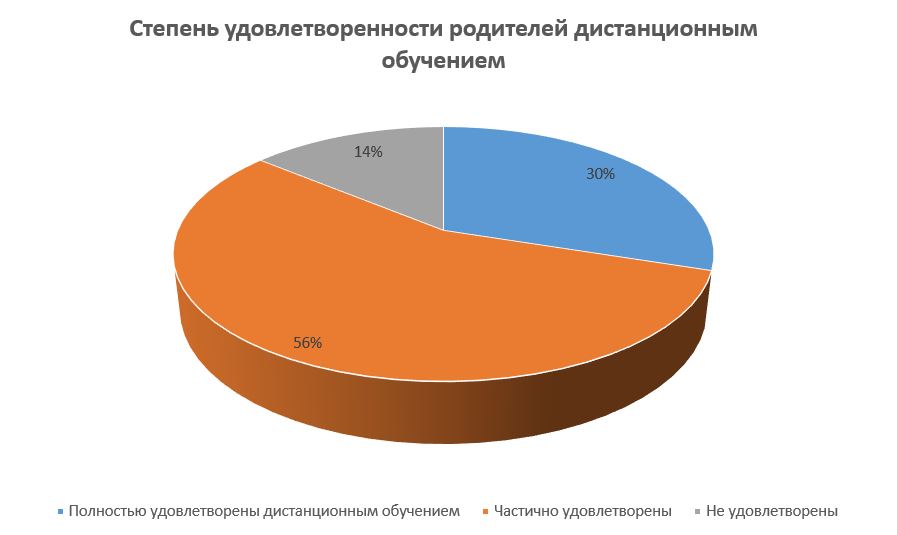 2.1 Приложение №1. Показатели деятельности МБОУ «СОШ №41» г. Чебоксары, подлежащей самообследованиюПоказатели деятельности МБОУ «СОШ №41» г. ЧебоксарыАнализ  показателей указывает на то, что школа имеет достаточную инфраструктуру, которая соответствует требованиям СП 2.4.3648-20 «Санитарно-эпидемиологические требования к организациям воспитания и обучения, отдыха и оздоровления детей и молодежи» и позволяет  реализовывать образовательные программы в полном объеме в соответствии с ФГОС общего образования.Школа укомплектована достаточным количеством педагогических и иных работников, которые имеют высокую квалификацию и регулярно проходят повышение квалификации, что позволяет обеспечивать стабильных качественных результатов образовательных достижений обучающихся.Общие выводы и предложенияИтоги 2020 года показали, что педагогическим коллективом проведена удовлетворительная работа:- Школа функционирует стабильно в режиме развития, наблюдается положительная динамика по всем направлениям.- Педагогический коллектив на основе анализа и структурирования возникающих проблем умеет выстроить перспективы развития в соответствии с уровнем требований современного этапа развития общества.- Школа предоставляет доступное, качественное образование, воспитание и развитие в безопасных, комфортных условиях, адаптированных к возможностям каждого ребенка, которое выражается в процентном повышении качества образования.- Качество образовательных воздействий осуществляется за счет эффективного использования современных образовательных технологий, в том числе информационно-коммуникационных.- Обеспечен контроль за соблюдением санитарно-гигиенических требований при организации учебно-воспитательного процесса.- В школе квалифицированный педагогический коллектив, мотивированный на работу по развитию образовательного учреждения. Значительное количество педагогов, стремятся к саморазвитию.- Интеграция дополнительного и общего образования.- Сетевое взаимодействие со школами Российской Федерации (Клин, Казань, Владивосток, Киров), так и международные отношения в рамках программы AFS- Интеркультура в 2020 году были приостановлены в связи с пандемией.- Родители, выпускники и местное сообщество высказывают позитивное отношение к деятельности школы, бывшие выпускники с удовольствием приводят своих детей. Растет контингент школьников.В целом, проведенный анализ актуализирует перед педагогическим коллективом школы ряд новых целей и задач на 2021 календарный год.Целью нашего дальнейшего развития мы видим расширение образовательного пространства школы как эффективного ресурса формирования необходимых компетенций у выпускников в условиях введения ФГОС.  Задачи:-  Широкое использование современных интерактивных технологий образования.- Расширение возможностей начального, основного, среднего общего и дополнительного образования средствами обновления, сохранения содержания и технологий обучения, организации нового режима работы школы, изменения статуса ученика и учителя в образовании (принятие новой роли и меры ответственности и участия в образовании), изменения способов оценки достижений школьников и успехов учителя.- Создание механизмов партнерства между школой, другими образовательными учреждениями, организациями, ассоциациями родителей и молодежными организациями по вопросам обновления школьного образования, достижения прогресса в обучении и развитии жизненных навыков обучающихся. - Реализация ФГОС НОО, ООО, СОО, ОВЗ.- Развитие профессиональной компетентности педагогического коллектива в соответствии с профессиональным стандартом педагога.- Формирование компетенций выпускников каждого уровня образования.Миссия школы - обеспечение благоприятных условий для формирования успешной личности:-  повышение качества образования на основе сочетания его внутренней и внешней оценки; - успешное освоение ФГОС начального, основного общего образования, среднего общего образования;- позитивная социализация школьников.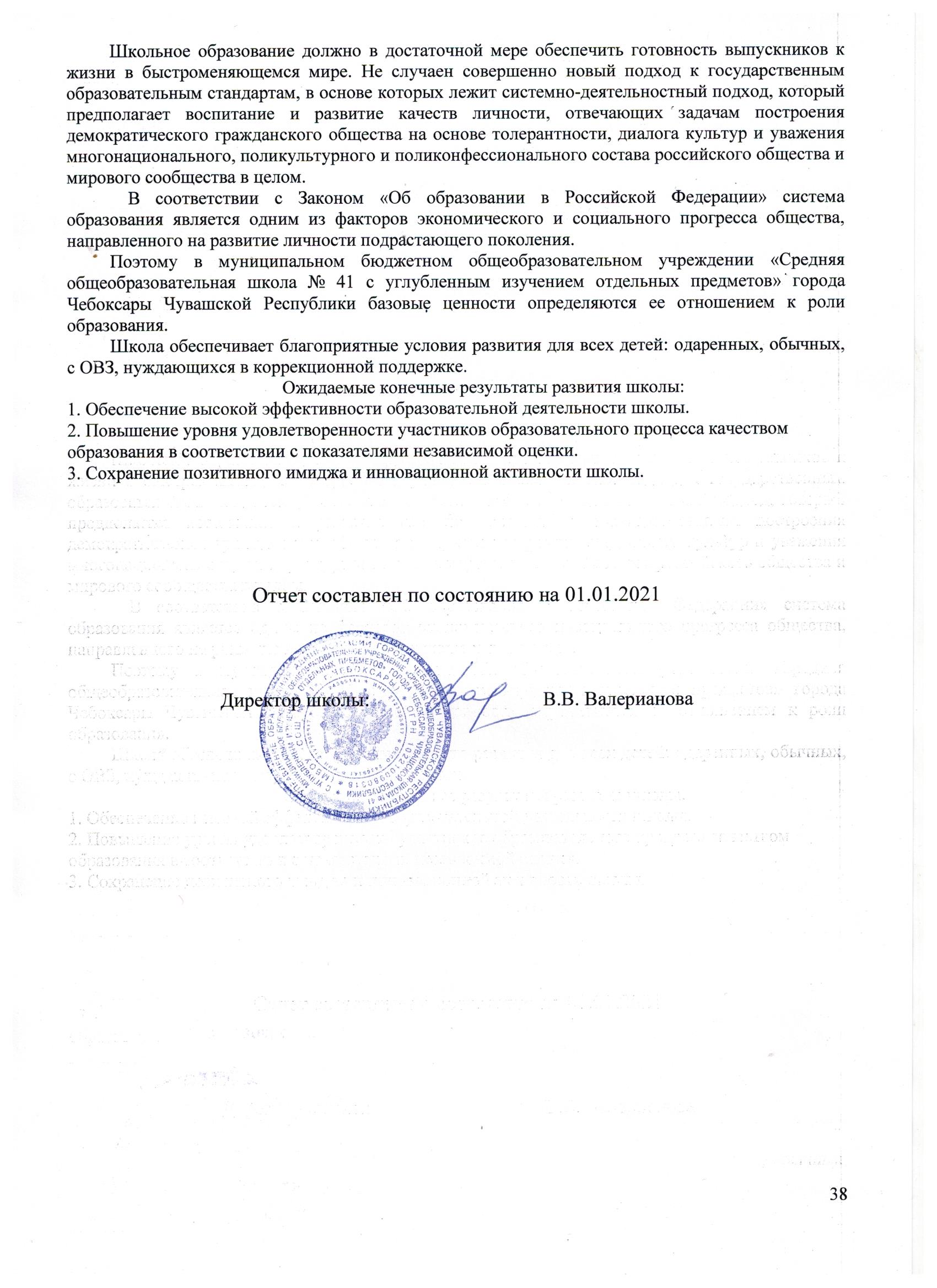 Доля обучающихся на «4» и «5»  (1-4 классы)Доля обучающихся на «4» и «5»  (5-9 классы)Доля обучающихся на «4» и «5»  (10-11 классы)202066,152,271,4201965,850,460,32018675063№ п/пПараметры статистики2017–2018учебный год2018–2019учебный год2019–2020учебный годНа конец 2020 года1Количество детей, обучавшихся на конец учебного года, в том числе:8178829579521– начальная школа3563944484741– основная школа4014254574221– средняя школа606358562Количество учеников, оставленных на повторное обучение:2– начальная школа––––2– основная школа––2– средняя школа––––3Не получили аттестата:3– об основном общем образовании––––3– среднем общем образовании––––4Окончили школу с аттестатомособого образца (с отличием):4– в основной школе533–4– средней школе123–2019 год2019 год2019 год2019 год2019 год2019 год2019 год2019 год2020 год2020 год2020 год2020 год2020 год2020 год2020 год2020 год2020 годПредметВсего уч-сяСдали в форме ЕГЭИз нихИз нихИз нихСредний баллСредний баллВсего уч-сяВсего уч-сяВсего уч-сяСдали в форме ЕГЭСдали в форме ЕГЭИз нихИз нихИз нихИз нихСредний баллПредметВсего уч-сяСдали в форме ЕГЭбаллы выше порогабаллы ниже порога100 балловбаллы выше порогабаллы выше порогабаллы ниже порога100 балловРусский язык313131007732323231313131017878Матем б/у31222200432323200000000Матем  п/у3199005732323218181818006565Физика3155005332323211111010105151Химия3111003632323200000000Биология312110383232321111004747История317700493232327777003232Англ. язык311111008132323210101010007979Обществ.312421305532323214141313106363Литература31 5 5 0  062 3232321111005757информатика0000003232327777006767Учебный годКоличество выпускников 9 классовКол-во выпускников, получивших аттестатыКол-во   выпускников, не получивших аттестаты об основном    общем образовании(человек/%)2017-2018  68680/0%2018-2019  65632/3%2019-2020  1011010/0%ГодыШкольный этапШкольный этапМуниципальный этапМуниципальный этапРегиональный этапРегиональный этапУчастникиПризеры и победители УчастникиПризеры и победителиУчастникиПризеры и победители2020111044919456245201914974691065521320181494461241511942017148945923949195№предметывсеговсеговсеговсего№предметыкол-во участниковпобедители призеры победителей и призеров1Английский язык141452Астрономия00003Биология130224География 150555Информатика10006История90447Литература101128Математика250229Немецкий язык704410ОБЖ500011Обществознание2002212Право1104413Русский язык1804414Технология715615Физическая культура24841216Физика1102217Французский язык101118Химия3011ИТОГО 19411455619Чувашский язык2503320КРК4000ИТОГО 29033ОБЩИЙ ИТОГ223114859ПредметКол-во участниковКол-во победителейКол-во призеровИтогПраво1000Технология1011Английский язык1000Обществознание2000Литература1000История1000Физическая культура4022Русский язык1000Немецкий язык4000Чувашский язык1011География6011Информатика1000Общий итог24 055 НазваниеКол-во победителейКол-во призеровитогМуниципальный этап XXV Республиканских интеллектуальных игр младших школьников 3 36XXV  Республиканские интеллектуальные игры  младших школьников022Общий итог358Программы профильного обучения2018-2019 учебный год 2019-2020 учебный год2020учебный годУчебные программы по выбору на профильном уровне:Русский языкЛитератураОбществознание (включая экономику и право)Иностранный языкВторой иностранный язык ФизикаМатематикареализованореализованореализованоКомпонент образовательного учреждения (программы элективов на профильном уровне): Технический перевод Страноведение Америки Основы финансовой грамотностиОсновные вопросы информатикиреализованореализованореализованоФормы внутренней системы оценки качества образования в образовательной организации% родительской общественно-сти, которые удовлетворены качеством образования в    образовательной организации за последние три года% обучающихся, которые удовлетворены качеством образования в образовательной организации за последние три годаВнутришкольный контроль: тестирование, контрольные работы, проектные работы, лабораторные работы, практические работы, промежуточная аттестация, мониторинг всех видов деятельности.97%98%ГодыОбщее кол-во обучающихсяКол-во обучающихся на дому  Семейное обучение2015-2016746232016-2017757322017-2018817212018-2019883222019-202095722№ п/пНаименование проектовУровень проектаПодтверждающий документРезультативность проектной деятельности31. Совместный проект РФ и Международного банка реконструкции и развития «Содействия повышению уровня финансовой грамотности населения»ВсероссийскийСертификатОСЗ – П 00041-116263СертификатОСЗ – П 00041-110773Охват учащихся – 2 учащихся 11 класса2.Онлайн-уроки по финансовой грамотностиВсероссийскийСертификат, 13.10.2020Охват учащихся – 21 учащихся 11 класса43.Проект «Школа юного театрала»МуниципальныйПриказ  АУ «Чувашский государственный театр кукол» Минкультуры  ЧР№01-06/61 от 15.12.20 Охват учащихся – 30 учащихся 3Б класса4.Партнерский обмен учащимися Россия-ГерманияМеждународный9 учащихся 9Ф и 10  класса ведут переписку с 9 10-классницами Вальсфдорской средней школы им. Рудольфа Штайна .Результат-установление дружеских контактов с намерением дальнейшим обменом группами в 2021 учебном году.5    5.Проект «Социокультурные истоки»РегиональныйПриказ  МОиМП  ЧР 14.02.2014 г. № 203 г. ЧебоксарыОхват обучающихся – 305  учащихся 1-3 классов16.Проект «Территория детства: наш школьный двор как сад»ШкольныйПриказ МБОУ от «15» 03. 2019 г. №39-оОхват обучающихся –   600 обучающихся 1-9 классов, посадка цветов на клумбах  при школе   17.Проект «Школьный музей  славы «Чувашия в годы ВОВ»ШкольныйПриказ МБОУ от «30» 09. 2019г. №143-оОхват обучающихся – 700 обучающихся 1- 11классов18.Проект «Хоровое пение  в школе»  ШкольныйПриказ МБОУ от «01» 10. 2019г. №144-оОхват обучающихся – 55 обучающихся 1- 8 классов99.Проект общероссийской оценки качества образования по модели PISAМеждународныйПриказ Министерства просвещения Российской Федерации от 06.05.2019 № 590/219 (с изменениями от 24.12.2019 № 1718/716),Приказ школы  от 19.10.2020 №  144-0Охват обучающихся –55 учащихся 8-10 классов№№НаименованиеУровеньПодтверждаю-щий  документРезультаты1Стажировочная площадка по проведению учебной практики студентов ФГБОУ ВО «ЧПГУ им. Яковлева»  РеспубликанскийДоговор о сотрудничестве №176 от 08.09.16Выписка из приказа от 28.08.19 г. №208-офоПедагогическая практика студентов 5 курса ФЕО ФГБОУ ВО «ЧГПУ им. Яковлева» по химии (3 студента) и географии (2 студента)№№Наименование грантового конкурсаУровень      конкурсаРезультатыучастияФИО участника1Всероссийский конкурс молодежных проектов среди физических лицВсероссийскийПобедительКутузова А.М., учитель начальных классов2Грант Главы Чувашской Республики для поддержки инновационных проектов в сфере культуры и искусстваРегиональныйУчастие Кутузова А.М., учитель начальных классов3Всероссийский конкурс проектов военно-исторической тематикиВсероссийскийУчастиеКутузова А.М., учитель начальных классов4Грантовый конкурс «Православная инициатива» - «Хоровое пение в школе как способ духовно-нравственного воспитания талантливых детей, развития их творческих способностей» -  15.10.19МеждународныйУчастиеМихайлова Н.Н., учитель музыкиГод
выпускаОсновная школаОсновная школаОсновная школаОсновная школаСредняя школаСредняя школаСредняя школаСредняя школаСредняя школаГод
выпускаВсегоПерешли в
10-й класс
ШколыПерешли в
10-й класс
другой ООПоступили в
профессиональные
СУЗыВсегоПоступили
в ВУЗПоступили в
профессиональные
СУЗыУстроились
на работуПошли на
срочную
службу по
призыву2018682953427252002019652343831282012020101317633225223всего чел. Сведения о наградах Сведения о наградах      Квалификация                            Образование      Квалификация                            Образование      Квалификация                            Образование      Квалификация                            Образование      Квалификация                            Образование      Квалификация                            Образованиевсего чел.Заслуженный учитель ЧРПочет работ общегообразования РФвысшая1Не имеютМолод. спец.выс-шееСред-нее специальноеВсего 572( 3,5%)19( 33,3%)30( 52,6%)20(35,1%)2(3,5%)5(8,7%)55(96,4%)2(3,5%)Из них: директор101010010Зам. дир413220040до 2 летот 5 до 10 летсвыше 10 летВсего по школе2548Из них: директор1Зам. директора4годОбщее кол-во педагогических работниковДоля педагогов, имеющих высшую категориюДоля молодых педагоговДоля педагогов, имеющих ученую степень кандидата и доктора наук2020570,530,090,172019550,510,030,182018530,490,040,182017490, 490,060,08годКол-во педагогов, сдавших на высшую категориюКол-во педагогов, сдавших на первую категорию202022201935201894годПовышение квалификации при ЧРИО Профессиональная переподготовка в сфере «Управление»Повышение квалификации при СПбЦ ДПО, ЧОУ ДПО и др.202019012201990220181114ФИО учителяУровеньНазвание  мероприятия Организатормероприятия Дата участияРезультатРезультатФИО учителяУровеньНазвание  мероприятия Организатормероприятия Дата участияВыступление (тема)Участие (сертификат, свидетельство)Артемьева И.Г.Муниципальный  Интеграция урочной и внеурочной деятельности как фактор успешной реализации ФГОС НООЦентр мониторингаг. ЧебоксарыНоябрь 2020 г.Сертификат участникаБелова С.С.Методический деньГородское методическое объединение нач. кл.13.10.2020 г.УчастиеВарламова Л.В.«Введение практики дистанционного обучения учеников по системе MOODLE»ЦМИРО11.11.20СертификатГаврилова И.В.«Интеграция урочной и внеурочной деятельности как фактор успешной реализации ФГОС НОО»ЦМИРО06.11.2020 г.СертификатИльина Э.А.Августовский онлайн -семинарМетодический семинар учителей физической культуры на тему: «Методические основы обучения техники игры в баскетболе. Методика обучения элементов по акробатике»Городской онлайн-семинар учителей физической культуры по теме: «Подведение итогов муниципального этапа ВОШ по физической культуре 2020-2021 учебного года» АУ «ЦМИРО» г. ЧебоксарыАУ «ЦМИРО» г. ЧебоксарыАУ «ЦМИРО» г. Чебоксары24.09. 202029.10. 202010.12.2020Константинова М.ПЕдиный городской методический день для учителей начальных классов «Чебоксары PRO: Современная начальная школа: проблемы, достижения, перспективы» в рамках реализации национального образовательного проекта «Образование»ЦМиРО г. Чебоксары13.10.20Выступление «Применение интерактивных методов обучения»(из опыта работы)Кочетова Р.Г.Повышение эффективности и качества обучения курса «История и культура родного края»ЦМ и РО20.10.2020Консультация-конференцияСертификатМорозова Л.В.Городской методический семинар учителей английского языка «Подготовка к ГИА и участие в олимпиадах по иностранным языкам как факторы формирования универсальных компетенций обучающихся»ЦМИРО02.11.2020СертификатМыльникова С.М.Семинар «Актуальные проблемы итоговой аттестации выпускников г. Чебоксары»АУ  ЦМИРО6.11.20Технология подготовки выпускников к итоговой аттестации(Исх. № 1556 от 27.10.20)СертификатНачевкина Э.А. «Чебоксары РRO: Современная начальная школа: проблемы, достижения, перспективы» в рамках реализации национального образовательного проекта «Образование».Единый городской методический день для учителей начальных классов образовательных учреждений города Чебоксары13. 10.2020.Выступление по теме: «Урок и неурок: инновационные подходы к формам организации учебного процесса»Осипова Л.А.«Игровые технологии на уроках русского языка и литературы»МБОУ «СОШ №29» г. Чебоксары19 ноябряСертификатОсипова Т.М.Формирование и распространение инновационных практик образовательных организаций по отработке педагогических технологий, в том числе дистанционныхЦентр мониторинга и развития образованияавгустСертификатСарапулова И.Ф.«Подготовка к ГИА и участие в олимпиадах по иностранным языкам как факторы формирования универсальных компетенций обучающихся»ЦМИРО3.11.2020Сертификат участникаСеменова М.А.Городской семинар-практикум «Современное образование в контексте национального проекта «ОБРАЗОВАНИЕ». ЦМИРО, СОШ №4528.10.2020Сертификат Приказ №1563 от 28.10.2020 г.Семенова М.А.Круглый стол по теме «Научная деятельность Николая Ашмарина и современная школа» на платформе ZOOM ЦМИРО25.12.2020СертификатФедорова Т.Г.Методический семинар для учителей начальных классов «Интеграция урочной и внеурочной деятельности как фактор успешной реализации ФГОС»ЦМИРО 06.11.2020	сертификатФедорова Т.Г.Единый городской методический день для учителей начальных классов «Чебоксары PRO: Современная начальная школа: проблемы, достижения, перспективы» в рамках реализации национального образовательного проекта «Образование»ЦМиРО г. Чебоксары13.10.20Выступление «Применение интерактивных методов обучения в начальной школе»(из опыта работы)СертификатАлександрова С.Г.Гаврилова И.В.Краснова О.Н.Куланова О.С.Региональный  Вебинар межрегиональный по теме  «Волонтерское движение в начальной школе как ресурс развития экологической грамотности обучающихся»СОШ №17г.Чебоксары11.11.2020 г.   СертификатКонстантинова М.П.Федорова Т.Г.Межрегиональный вебинар  «Организационно-педагогические условия интеграции общего и дополнительного образования при реализации образовательных программ с использованием экологических аспектов».СОШ №17 г. Чебоксары09.11.20СертификатКраснова Л.А.«Рождественские чтения» Митрополит ЧР, Министерство образования и молодежной политикиЧР11.12.2020Сертификат участникаОсипова Т.М.II межрегиональная научно- практическая конференция педагогов- художников «Современные технологии в преподавании предметов изобразительного искусства в сфере художественного образования»3.11.2020СертификатСеменова М.А.Яндрова Е.М.Обучающий семинар «Современные технологии обучения родной (чувашской) литературе в школах с русским языком обучения»ЧРИО10.09.2020Сертификат Приказ от 10 сентября 2020 года №Б20-149Семенова М.А.Яндрова Е.М.Онлайн-семинар по теме «Тăван чăваш чĕлхи урокĕсене тата класс тулашĕнчи ĕçе çĕнĕ технологисемпе йĕркелесси».ЧРИО26.12.2020Сертификат. Приказ от 26 декабря 2020 года №395Александрова С.Г.Всероссийский  Научно- практическая конференция в онлайн- формате «Актуальные проблемы организации образовательногопроцесса в начальной школе»ЧГПУ им. И.Я. Яковлева27.10.2020 г.«Технология критического мышления на уроках литературного чтения» (из опыта работы)СертификатАртемьева И.Г.1. Первая четверть: ликвидируем пробелы, проверяем знания2. Эмоциональное развитие младших школьников3. Развитие познавательных универсальных действий на уроках в начальной школе4.Как организовать виртуальную экскурсию на уроке в начальной школе: практические рекомендацииУчи.руУчи.руУчи.руУчи.руНоябрь, 2020 г.Октябрь, 2020Ноябрь, 2020Декабрь, 2020 СертификатСертификатСертификатСертификатГаврилова И.В.2. «Возможности издательства для организации образовательной деятельности с применением электронного обучения и дистанционных образовательных технологий» (на примере УМК издательства «Русское слово»)»3. «Педагогические технологии воспитания и обучения младших школьников»БУ ЧР  ДПО «Чувашский Республиканский институт образования» МО и МП Чувашской Республики19-ноября .20 ноября 2020 г.СертификатСертификатГузь М.П.Вебинар «Формируем учебную самостоятельность на уроке геометрии»Издательство Просвещение2 октября 2020Сертификат участникаГузь М.П.Вебинар «Методические особенности изучения систем уравнений с двумя переменными на основе приоритетности функционально-графической линии»Издательство БИНОМ5.10.20Сертификат участникаГузь М.П.Вебинар «Применение Microsof OneNote в цифровом классе»ЯКласс14 октября Сертификат №1410201627Гузь М.П.Вебинар «ЕГЭ по математике. База и профиль: что общего и в чем различия»ЯКласс20.10.20Сертификат №201020476Гузь М.П.Вебинар «Организация совместной работы ы цифровом классе с помощью технологий Microsof: PowerPoint, Word, Exel, Sway»ЯКласс21.10.20Сертификат №21102301Гузь М.П.Вебинар «Повышение профессионального мастерства педагога»ЯКласс23.10.20Сертификат №23101991Гузь М.П.Вебинар ««Мотивация к обучению в период дистанта»ЯКласс13.11.20Сертификат №13112710Гузь М.П.Вебинар «Создание собственного квеста в PowerPoint»ЯКласс25.10.20Сертификат №251122502Иванова О.Ю.«Повышение эффективности и качества обучения курса «История и культура родного края (родной край)»ЦМИРООктябрь 2020СертификатИванова О.Ю.«Знакомим с наклонениями глаголов и их правописанием»Просвещение. Российский учебник. АО «Издательство «Просвещение»»02.11.2020СертификатИванова О.Ю.«Изучение шуточных и лирических стихотворений в 3,4 классах»Просвещение. Российский учебник. АО «Издательство «Просвещение»»05.11.2020СертификатИванова О.Ю.«Роль и место опытно-экспериментальной деятельности учащихся при изучении естественно-научного компонента интегрированного курса «Окружающий мир»»Просвещение. Российский учебник. АО «Издательство «Просвещение»»06.11.2020СертификатИванова О.Ю.«Подготовка к школе:обучение дошкольников умению планировать свою деятельность»Просвещение. Российский учебник. АО «Издательство «Просвещение»»05.11.2020СертификатИванова О.Ю.«Как помочь ребенку влиться в новый коллектив»Просвещение. Российский учебник. АО «Издательство «Просвещение»»14.12.2020СертификатИльина Э.А.V Всероссийская онлайн-конференция « Цифра: инвестиции в образование»Вебинар «Футбол для всех.1-4 классы.» лицензия № 038731АО «Издательство «Просвещение»Корпорация Российский учебникОктябрь 202025.09.2020СертификатСертификат Константинова М.П.«Как предотвратить эмоциональное выгорание в педагогической деятельности?»ООО «ЯКласс»09.11.20СертификатКраснова Л.А.«Формирование естественнонаучной грамотности в системе дополнительного образования в дистанционном режиме»«Просвещение», Москва24.12.2020Сертификат участникаКраснова Л.А.Интерактивная рабочая тетрадь как эффективный инструмент для достижения высоких результатов обучения«Просвещение», Москва24.12.2020Сертификат участникаКраснова Л.А.Формирование культуры безопасного образа жизни обучающихся: бытовые опасности«Просвещение», Москва24.12.2020Сертификат участникаКраснова О.Н.Научно- практическая конференция в онлайн- формате «Актуальные проблемы организации образовательногопроцесса в начальной школе»ЧГПУ им. И.Я. Яковлева27.10.2020 г.«Технология критического мышления на уроках литературного чтения» (из опыта работы)СертификатМыльникова С.М.Интернет – Конференция «Перспективы развития современного образования»Департамент образования г. Нижневартовска22.10.20Сертификат, программа конференции.Мыльникова С.М.Онлайн-марафон «Все секреты Всероссийского чемпионата по финансовой грамотности»Национальная программа повышения финансовой грамотности граждан «Дружи с финансами»16-18.12.2020СертификатНачевкина Э.А. «Как использовать интерес ребенка к гаджетам во благо?». Просвещение. Вебинар09.11.2020.СвидетельствоСарапулова И.Ф.Английский язык в играх – легко и радостно. Обучение временам английского глагола1 сентября22.09.2020СвидетельствоСарапулова И.Ф. «OxBridge®. Как организовать качественные групповые онлайн-занятия по английскому языку»Релод10.09.2020СертификатСарапулова И.Ф.«Организация дистанционного обучения на примере УМК Solutions 3nd edition Intermediate»Релод20.11.2020СертификатСеменова М.А.Всероссийская конференция «Современные образовательные технологии: опыт, проблемы, перспективы». Всероссийская дистанционная конференция для педагогов.  «Педжурнал 2020».  04.12.2020«Использование проектной технологии на уроках чувашского языка»Диплом участника № 637263Семенова М.А.Всероссийская дистанционная педагогическая конференция «Применение современных образовательных технологий в условиях реализации ФГОС» Всероссийский образовательный портал «ИКТ педагогам» (Свидетельство о регистрации СМИ в сфере образования ЭЛ № ФС 77-69478 от 25.04.2017 г.).22.12.2020Информационно-коммуникационные технологии на уроках чувашского языка»Сертификат № КД-00291Федорова М.В.Вебинар:1. Новый учебный год: что изменилось в обществознании?2. ГИА по истории 2021: что изменилось?«Просвещение»«Просвещение»25.08.202006.10.2020СертификатСертификатЧерепанова С.Ш.Онлайн-конференция «Функциональная грамотность «Учимся для жизни»Издательство «Просвещение»18.11 2020СертификатИванова О.Ю.Международный«Способы оценивания учебных достижений в условиях ФГОС»Международный образовательный портал «Солнечный свет»12.12.2020СертификатПастухова И.Н.Онлайн-конференция «Смешанное обучение: эффективные способы и приемы для школ»Вебинар «Формирование функциональной грамотности учащихся на уроках русского языка в 10 – 11 классах»Образовательная автономная некоммерческая организация дополнительного профессионаального образования «СКАЕНГ»ООО «ИОЦ Мнемозина»19.09.2019.10.20СертификатСертификатСарапулова И.Ф.Онлайн-конференция для учителей английского языка “ ‘ММСО Шекспир”Дирекция Московского международного салона  образования14-15 декабря 2020 г.СертификатN п/пПоказателиЕдиница измерениярезультат1.Образовательная деятельность1.1Общая численность учащихсячеловек953 1.2Численность учащихся по образовательной программе начального общего образованиячеловек4741.3Численность учащихся по образовательной программе основного общего образованиячеловек4231.4Численность учащихся по образовательной программе среднего общего образованиячеловек561.5Численность/удельный вес численности учащихся, успевающих на "4" и "5" по результатам промежуточной аттестации, в общей численности учащихсячеловек/%440/531.6Средний балл государственной итоговой аттестации выпускников 9 класса по русскому языкубаллнет1.7Средний балл государственной итоговой аттестации выпускников 9 класса по математикебаллнет1.8Средний балл единого государственного экзамена выпускников 11 класса по русскому языкубалл781.9Средний балл единого государственного экзамена выпускников 11 класса по математикебалл651.10Численность/удельный вес численности выпускников 9 класса, получивших неудовлетворительные результаты на государственной итоговой аттестации по русскому языку, в общей численности выпускников 9 классачеловек/%0/01.11Численность/удельный вес численности выпускников 9 класса, получивших неудовлетворительные результаты на государственной итоговой аттестации по математике, в общей численности выпускников 9 классачеловек/%0/01.12Численность/удельный вес численности выпускников 11 класса, получивших результаты ниже установленного минимального количества баллов единого государственного экзамена по русскому языку, в общей численности выпускников 11 классачеловек/%0/01.13Численность/удельный вес численности выпускников 11 класса, получивших результаты ниже установленного минимального количества баллов единого государственного экзамена по математике, в общей численности выпускников 11 классачеловек/%0/01.14Численность/удельный вес численности выпускников 9 класса, не получивших аттестаты об основном общем образовании, в общей численности выпускников 9 классачеловек/%0/01.15Численность/удельный вес численности выпускников 11 класса, не получивших аттестаты о среднем общем образовании, в общей численности выпускников 11 классачеловек/%0/01.16Численность/удельный вес численности выпускников 9 класса, получивших аттестаты об основном общем образовании с отличием, в общей численности выпускников 9 классачеловек/%3/31.17Численность/удельный вес численности выпускников 11 класса, получивших аттестаты о среднем общем образовании с отличием, в общей численности выпускников 11 классачеловек/%3/9,41.18Численность/удельный вес численности учащихся, принявших участие в различных олимпиадах, смотрах, конкурсах, в общей численности учащихсячеловек/%499/53%1.19Численность/удельный вес численности учащихся - победителей и призеров олимпиад, смотров, конкурсов, в общей численности учащихся, в том числе:человек/%432/45,2%1.19.1Регионального уровнячеловек/%237/27,2%1.19.2Федерального уровнячеловек/%185/21,7%1.19.3Международного уровнячеловек/%77/8,5  %1.20Численность/удельный вес численности учащихся, получающих образование с углубленным изучением отдельных учебных предметов, в общей численности учащихсячеловек/%141/14,8%1.21Численность/удельный вес численности учащихся, получающих образование в рамках профильного обучения, в общей численности учащихся 10-11 классычеловек/%56/100%1.22Численность/удельный вес численности обучающихся с применением дистанционных образовательных технологий, электронного обучения, в общей численности учащихсячеловек/%0/0%1.23Численность/удельный вес численности учащихся в рамках сетевой формы реализации образовательных программ, в общей численности учащихсячеловек/%0/0%1.24Общая численность педагогических работников, в том числе:человек571.25Численность/удельный вес численности педагогических работников, имеющих высшее образование, в общей численности педагогических работниковчеловек/%55/96,51.26Численность/удельный вес численности педагогических работников, имеющих высшее образование педагогической направленности (профиля), в общей численности педагогических работниковчеловек/%55/96,51.27Численность/удельный вес численности педагогических работников, имеющих среднее профессиональное образование, в общей численности педагогических работниковчеловек/%2/3,51.28Численность/удельный вес численности педагогических работников, имеющих среднее профессиональное образование педагогической направленности (профиля), в общей численности педагогических работниковчеловек/%2/3,51.29Численность/удельный вес численности педагогических работников, которым по результатам аттестации присвоена квалификационная категория, в общей численности педагогических работников, в том числе:человек/%50/87,71.29.1Высшаячеловек/%30/52,61.29.2Перваячеловек/%20/35,11.30Численность/удельный вес численности педагогических работников в общей численности педагогических работников, педагогический стаж работы которых составляет:человек/%1.30.1До 5 летчеловек/%7/12,31.30.2Свыше 30 летчеловек/%23/40,51.31Численность/удельный вес численности педагогических работников в общей численности педагогических работников в возрасте до 30 летчеловек/%8/141.32Численность/удельный вес численности педагогических работников в общей численности педагогических работников в возрасте от 55 летчеловек/%14/24,61.33Численность/удельный вес численности педагогических и административно-хозяйственных работников, прошедших за последние 5 лет повышение квалификации/профессиональную переподготовку по профилю педагогической деятельности или иной осуществляемой в образовательной организации деятельности, в общей численности педагогических и административно-хозяйственных работниковчеловек/%57/78/91.34Численность/удельный вес численности педагогических и административно-хозяйственных работников, прошедших повышение квалификации по применению в образовательном процессе федеральных государственных образовательных стандартов, в общей численности педагогических и административно-хозяйственных работниковчеловек/%57/1002.Инфраструктура2.1Количество компьютеров в расчете на одного учащегосяединиц0,1062.2Количество экземпляров учебной и учебно-методической литературы из общего количества единиц хранения библиотечного фонда, состоящих на учете, в расчете на одного учащегосяединиц15,82.3Наличие в образовательной организации системы электронного документооборотада/нетда2.4Наличие читального зала библиотеки, в том числе:да/нетда2.4.1С обеспечением возможности работы на стационарных компьютерах или использования переносных компьютеровда/нетда2.4.2С медиатекойда/нетда2.4.3Оснащенного средствами сканирования и распознавания текстовда/нетда2.4.4С выходом в Интернет с компьютеров, расположенных в помещении библиотекида/нетда2.4.5С контролируемой распечаткой бумажных материаловда/нетда2.5Численность/удельный вес численности учащихся, которым обеспечена возможность пользоваться широкополосным Интернетом (не менее 2 Мб/с), в общей численности учащихсячеловек/%953/1002.6Общая площадь помещений, в которых осуществляется образовательная деятельность, в расчете на одного учащегосякв. м3,54